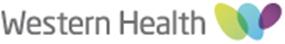 WESTERN HEALTH SITE SPECIFIC ASSESSMENT FORMResearch Excellence Ethical Review Process (Rex)/University ProjectsPlease email this form and all attachments, to ethics@wh.org.au with the project number included in the subject line and send one hard copy with original signatures to the Office for Research.Please include all relevant original signaturesUse separate Investigator’s details page to add more InvestigatorsStatement of Approval FormsFor each department ticked above, a separate Statement of Approval Form must be completed for every Service/Host Department involved in this research project. The Service Department Head and the Principal Researcher must sign each form.Requirements for research projects should be discussed with service/department heads as required.  Researchers must provide a copy of each signed and completed form to the relevant service/department for their records.The above requirements also apply to research projects that are engaging Service Departments for procedures considered “Standard of Care”.Medical Records/Health Info Services (HIS); Statement of Approval Form for HIS is only required if Physical Records are being retrieved. If researchers are collecting information from BOSSNET (electronic records) only, then a Statement of Approval is not required except when researchers are collecting patient data prior to 24 November 2011*Medical Imaging & Pathology; please review additional information and requirements on the website as they require separate forms.WESTERN HEALTH – Office for Research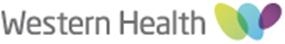 (Please provide a separate Statement of Approval Form for all departments involved or accessed.)STATEMENT OF APPROVAL FORMIf the project is to be undertaken in the same department at more than one site, complete a separate form for relevant departments at each site.I have discussed this study with the Principal Researcher having seen the application and protocol and I am:Comment (Please specify nature of assistance and estimated costs)I am unable to undertake the investigations on the following grounds:(Note: If an Investigator is also the Head of Department, sign off should be obtained from the next line of reporting e.g. Divisional Director/Clinical Director)I have discussed this project with ,  and appropriate arrangements have been made for this service/department to assist with this project as outlined above.If necessary, please duplicate page for more names and signatures.*Where a researcher is also Head of Department, certification must be sought from the person to whom the Head of Department is responsible.  Researchers who are also Department Heads or Divisional Directors must not approve their own research on behalf of the Institution.Office for Research to complete:SITE-SPECIFIC REQUIREMENTS CHECKLISTPlease check each of the following before you submit the application, otherwise approval may be delayed. Include one copy of this checklist (completed and signed) with the original application.Principal Investigator Signature:____________________________________		______________________Name: 		DateBoth Electronic and Hardcopy submissions must be made. See instructions for both below:Electronic Copy:Applicants must submit both the ethics application via Ethics Review Manager (ERM) and email (ethics@wh.org.au) Mandatory electronic file name convention: To ensure the electronic copies submitted are easily identifiable, the format outlined below must be used for all electronic files. As shown in example below, include version numbers and dates in the file name.Projects submitted with documents that do not follow the below naming convention/format will not be considered and will be returned via email to sender.Convention: [ERM Project ID] [Document Name] [version number] [Date DDMMMYY]E.g. 41234 Protocol v1 01Jan19One Hardcopy:By post/drop-off:
Manager
Office for Research​
Level 3 Western Health Centre for Health Research & Education – Sunshine Hospital,
Furlong Road, St Albans VIC 3021Drop-off/after hours:
A drop off box is located in the Ground Level Staircase (right of the elevators) of the Western Health Centre for Health Research & Education Building, Sunshine Hospital, Furlong Road, St Albans VIC 3021.RESEARCH PROJECT DETAILSRESEARCH PROJECT DETAILSRESEARCH PROJECT DETAILSRESEARCH PROJECT DETAILSDate of this Form:Project Number/Reference:Project Title:Principal Investigator:Anticipated start date:Anticipated finish date:PROJECT SUMMARYProvide a brief summary of the project, including a brief statement of the main objective of the project and the methodologies (not more than 400 words)PROJECT SUMMARYProvide a brief summary of the project, including a brief statement of the main objective of the project and the methodologies (not more than 400 words)PROJECT SUMMARYProvide a brief summary of the project, including a brief statement of the main objective of the project and the methodologies (not more than 400 words)PROJECT SUMMARYProvide a brief summary of the project, including a brief statement of the main objective of the project and the methodologies (not more than 400 words)INVESTIGATOR DETAILSINVESTIGATOR DETAILSTitle: First Name:Surname:Honorary Researcher Appointment at the WesternThis is required for all external/non-Western Health personnel Yes – please attach Honorary Researcher Application FormNo, Investigator is a WH employeeNo, other please specify: Role: (i.e. Principal/Associate Investigator, Student Researcher, Research Coordinator)Will this person be the contact person for this project?Yes    No  Department & Organisation:Work Mailing address:Describe what this person will do in the context of this project:Include a brief summary of relevant experience for this project:Phone:Mobile/pager:Email:Curriculum Vitae attachedYes	  No If no, please give reason: Title: First Name:Surname:Honorary Researcher Appointment at the WesternThis is required for all external/non-Western Health personnel Yes – please attach Honorary Researcher Application FormNo, Investigator is a WH employeeNo, other please specify: Role: (i.e. Principal/Associate Investigator, Student Researcher, Research Coordinator)Will this person be the contact person for this project?Yes    No  Department & Organisation:Work Mailing address:Describe what this person will do in the context of this project:Include a brief summary of relevant experience for this project:Phone:Mobile/pager:Email:Curriculum Vitae attachedYes	  No If no, please give reason: Title: First Name:Surname:Honorary Researcher Appointment at the WesternThis is required for all external/non-Western Health personnel Yes – please attach Honorary Researcher Application FormNo, Investigator is a WH employeeNo, other please specify: Role: (i.e. Principal/Associate Investigator, Student Researcher, Research Coordinator)Will this person be the contact person for this project?Yes    No  Department & Organisation:Work Mailing address:Describe what this person will do in the context of this project:Include a brief summary of relevant experience for this project:Phone:Mobile/pager:Email:Curriculum Vitae attachedYes	  No If no, please give reason: Title: First Name:Surname:Honorary Researcher Appointment at the WesternThis is required for all external/non-Western Health personnel Yes – please attach Honorary Researcher Application FormNo, Investigator is a WH employeeNo, other please specify: Role: (i.e. Principal/Associate Investigator, Student Researcher, Research Coordinator)Will this person be the contact person for this project?Yes    No  Department & Organisation:Work Mailing address:Describe what this person will do in the context of this project:Include a brief summary of relevant experience for this project:Phone:Mobile/pager:Email:Curriculum Vitae attachedYes	  No If no, please give reason: SITE DETAILSSITE DETAILSSITE DETAILSSiteDepartmentNumber of ParticipantsFootscray HospitalSunshine Hospital	Williamstown Hospital	Sunbury Day HospitalDrug and Alcohol ServicesHazeldean Transition CareReg Geary HouseHOSPITAL/NETWORK SERVICES REQUIRED FOR THIS RESEARCH PROJECTIndicate (please tick) which hospital services will be required (including host department) to undertake this research:HOSPITAL/NETWORK SERVICES REQUIRED FOR THIS RESEARCH PROJECTIndicate (please tick) which hospital services will be required (including host department) to undertake this research:HOSPITAL/NETWORK SERVICES REQUIRED FOR THIS RESEARCH PROJECTIndicate (please tick) which hospital services will be required (including host department) to undertake this research:Emergency, Medicine and Cancer ServicesPerioperative and Critical Care Services Acute Ambulatory Care Anaesthetics and Pain Management Addiction Medicine Cardiology Dermatology Central Sterilising Services Endocrinology & Diabetes Elective Booking Service Emergency Medicine Facio-Maxillary Surgery Gastroenterology General and Breast Surgery General Medicine General and Colorectal Surgery Haematology General and Endocrine Surgery Hospital In The Home General and Upper Gastrointestinal Surgery Immunology Intensive Care Services Infectious Diseases Neurosurgery Medical Oncology Ophthalmology Medical Staff Orthopaedic Surgery Nephrology Otolaryngology, Head, Neck Surgery Neurology Paediatric Surgery Renal Dialysis Plastic, Reconstructive and Facio Maxillary Surgery Respiratory and Sleep Disorders Thoracic Surgery Rheumatology Urology Surgery Palliative Care Vascular Surgery Stroke ServiceSubacute & Aged Care ServicesClinical Support and Specialist Clinic Services Acute Aged Care Bone Density Unit Cardio-geriatric Service Health Information Services/Medical Records Dementia Management Unit Interventional Radiology Geriatric Evaluation and Management Medicine Imaging Inpatient Rehabilitation Nursing Services Transition Care Program Pathology Ortho-Geriatric Service Performance Unit Palliative Care (Inpatient) Pharmacy Subacute and Non acute Access and Pathways  Specialist Clinics (Adult) Wellcare ProgramAllied HealthWomen’s and Children’s Services Audiology Gynaecology Exercise Physiology Obstetric Services Language Services Maternal Fetal Medicine Neuropsychology Special Care Nursery Nutrition and Dietetics Paediatric Medicine Occupational TherapyDrug Health Services Pastoral Care Adolescent Community Programs Physiotherapy Adult Specialist Services Podiatry Community Residential Drug Withdrawal Units Psychology Dual Diagnosis Residential Rehabilitation Centre Social Work Nurse Practitioner Clinics Speech Pathology Psychology ClinicsCommunity Services Women’s Therapeutic Day Rehabilitation ProgramAboriginal Health, Policy & PlanningOtherACE (Advice, Coordination and Expertise)Aged Care Assessment ServiceCentral Access Unit (CAU)Children’s Allied Health ServiceCommunity Based RehabilitationCommunity Transition Care ProgramFalls & Fracture ClinicGP Integration UnitHealth Independence Programs Community ServicesHospital Admission Risk ProgramSubacute Ambulatory Care ServicesService Department:Service Department:Project No:Expected Commencement Date:Title of project:Title of project:Title of project:Title of project:Title of project:Principal Researcher:Principal Researcher:Able to do the investigations indicated with the present resources of the 
 * and/or support the conduct of this project.Unable to do the investigations within the present resources of the Department but would be willing to undertake them with financial assistance for: Staff  	Equipment   	Maintenance	Other (Please specify below)Service Department Cost Centre  to be Credited:Service Department Cost Centre  to be Credited:Charges - select one option onlyCharge to Western Health cost centre   orProvide Billing details below  Contact name: Company name: Billing address : Charge to Western Health cost centre   orProvide Billing details below  Contact name: Company name: Billing address : Signature(Head of Service Department)Date:Signature (Principal Investigator)Date:DECLARATIONSDECLARATIONSDECLARATIONSI declare the information in this form is truthful and accurate to the best of my knowledge and belief and I take full responsibility at this site.I will only start this research project after obtaining authorisation from the site and approval from the responsible Human Research Ethics Committee (HREC);I accept responsibility for the conduct of this research project according to the principles of the NHMRC National Statement on Ethical Conduct in Research and abide by the Western Health Researcher’s Code of Conduct (2012).I undertake to conduct this research project in accordance with the protocols and procedures as approved by the HREC and the ethical and research arrangements of the organisation(s) involved.I undertake to conduct this research in accordance with relevant legislation and regulations.I agree to comply with the requirements of adverse or unexpected event reporting as stipulated by the HREC and NHMRCI will adhere to the conditions of approval stipulated by the HREC and will cooperate with HREC monitoring requirements.I will inform the HREC and the research governance officer if the research project ceases before the expected date. I will discontinue the research if the HREC withdraws ethical approval.I will adhere to the conditions of authorisation stipulated by the authorising authority at the site where I am Principal Investigator. I will discontinue the research if the authorising authority withdraws authorisation at the site where I am Principal Investigator.I understand and agree that study files and documents and research records and data may be subject to inspection by the HREC, research governance officer, the sponsor or an independent body for audit and monitoring purposes.I understand that information relating to this research, and about me as a researcher, will be held by the HREC, research governance officer, and on the Research Ethics Database (RED). This information will be used for reporting purposes and managed according to the principles established in the Privacy Act 1988 (Cth) and relevant laws in the States and Territories of Australia.I declare the information in this form is truthful and accurate to the best of my knowledge and belief and I take full responsibility at this site.I will only start this research project after obtaining authorisation from the site and approval from the responsible Human Research Ethics Committee (HREC);I accept responsibility for the conduct of this research project according to the principles of the NHMRC National Statement on Ethical Conduct in Research and abide by the Western Health Researcher’s Code of Conduct (2012).I undertake to conduct this research project in accordance with the protocols and procedures as approved by the HREC and the ethical and research arrangements of the organisation(s) involved.I undertake to conduct this research in accordance with relevant legislation and regulations.I agree to comply with the requirements of adverse or unexpected event reporting as stipulated by the HREC and NHMRCI will adhere to the conditions of approval stipulated by the HREC and will cooperate with HREC monitoring requirements.I will inform the HREC and the research governance officer if the research project ceases before the expected date. I will discontinue the research if the HREC withdraws ethical approval.I will adhere to the conditions of authorisation stipulated by the authorising authority at the site where I am Principal Investigator. I will discontinue the research if the authorising authority withdraws authorisation at the site where I am Principal Investigator.I understand and agree that study files and documents and research records and data may be subject to inspection by the HREC, research governance officer, the sponsor or an independent body for audit and monitoring purposes.I understand that information relating to this research, and about me as a researcher, will be held by the HREC, research governance officer, and on the Research Ethics Database (RED). This information will be used for reporting purposes and managed according to the principles established in the Privacy Act 1988 (Cth) and relevant laws in the States and Territories of Australia.I declare the information in this form is truthful and accurate to the best of my knowledge and belief and I take full responsibility at this site.I will only start this research project after obtaining authorisation from the site and approval from the responsible Human Research Ethics Committee (HREC);I accept responsibility for the conduct of this research project according to the principles of the NHMRC National Statement on Ethical Conduct in Research and abide by the Western Health Researcher’s Code of Conduct (2012).I undertake to conduct this research project in accordance with the protocols and procedures as approved by the HREC and the ethical and research arrangements of the organisation(s) involved.I undertake to conduct this research in accordance with relevant legislation and regulations.I agree to comply with the requirements of adverse or unexpected event reporting as stipulated by the HREC and NHMRCI will adhere to the conditions of approval stipulated by the HREC and will cooperate with HREC monitoring requirements.I will inform the HREC and the research governance officer if the research project ceases before the expected date. I will discontinue the research if the HREC withdraws ethical approval.I will adhere to the conditions of authorisation stipulated by the authorising authority at the site where I am Principal Investigator. I will discontinue the research if the authorising authority withdraws authorisation at the site where I am Principal Investigator.I understand and agree that study files and documents and research records and data may be subject to inspection by the HREC, research governance officer, the sponsor or an independent body for audit and monitoring purposes.I understand that information relating to this research, and about me as a researcher, will be held by the HREC, research governance officer, and on the Research Ethics Database (RED). This information will be used for reporting purposes and managed according to the principles established in the Privacy Act 1988 (Cth) and relevant laws in the States and Territories of Australia.Principal Investigator:Name:Signature:Signature:Date:Associate Investigator:Name:Signature:Signature:Date:Associate Investigator:Name:Signature:Signature:Date:Associate Investigator:Name:Signature:Signature:Date:Associate Investigator:Name:Signature:Signature:Date:DECLARATION BY HEAD OF DEPARTMENT* (OR DIVISIONAL DIRECTOR OR OTHER AUTHORITY) WHERE THE PRINCIPAL INVESTIGATORWILL DO THE RESEARCHDECLARATION BY HEAD OF DEPARTMENT* (OR DIVISIONAL DIRECTOR OR OTHER AUTHORITY) WHERE THE PRINCIPAL INVESTIGATORWILL DO THE RESEARCHI certify that I have read the research project application named above.I certify that I have discussed this research project and the resource implications for this Department, with the Principal Investigator.I certify that all researchers/students from my Department involved in the research project have the skills, training and experience necessary to undertake their role.I certify that there are suitable and adequate facilities and resources for the research project to be conducted at this site.My signature indicates that I support this research project being carried out using such resources.I certify that I have read the research project application named above.I certify that I have discussed this research project and the resource implications for this Department, with the Principal Investigator.I certify that all researchers/students from my Department involved in the research project have the skills, training and experience necessary to undertake their role.I certify that there are suitable and adequate facilities and resources for the research project to be conducted at this site.My signature indicates that I support this research project being carried out using such resources.Name of Head of Department/delegate:Name of Department (or relevant section):Signature:Date:Western Health Site Specific Authorisation by Chief Executive (or delegate)Western Health Site Specific Authorisation by Chief Executive (or delegate)This project is:            Authorised                    Not authorisedSpecify any conditions applying to authorization or reasons for not authorising: My Signature indicates that I authorise/do not authorise tis research project to commence at this site.This project is:            Authorised                    Not authorisedSpecify any conditions applying to authorization or reasons for not authorising: My Signature indicates that I authorise/do not authorise tis research project to commence at this site.Name of Chief Executive/delegate:Signature:Date:FORMS INCLUDEDYESNAStatement of Approval Forms for
each department whose services are required (Section 5)Research AgreementCurriculum Vitae (for all investigators)GCP Certificate for Principal InvestigatorHonorary Researcher Application FormApplication Fee & Compliant Tax InvoiceHREC Approval letter